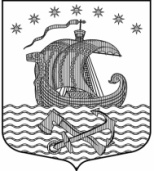 Администрациямуниципального образованияСвирицкое сельское поселениеВолховского муниципального районаЛенинградской областиПОСТАНОВЛЕНИЕот  30 сентября 2022 года                                                         № 104Об утверждении плана контрольной деятельностипо проведению внутреннего муниципального финансового контроляадминистрацией муниципального образованияСвирицкое сельское поселениеВолховского муниципального района на 2022 годВо исполнение п.2 статьи 269.2 Бюджетного кодекса Российской Федерации, ч.8 ст.99 Федерального закона от 05.04.2013 года №44-ФЗ «О контрактной системе в сфере закупок товаров, работ, услуг для обеспечения государственных и муниципальных нужд», в соответствии с п.2 раздела I Федерального стандарта внутреннего государственного (муниципального) финансового «Планирование проверок, ревизий и обследований», утвержденного постановлением Правительства Российской Федерации от 27.02.2020 года №208, руководствуясь постановлением администрации муниципального образования Свирицкое сельское поселение Волховского муниципального района Ленинградской области от 22.10.2019г. №109  «Об утверждении Положения о  порядке осуществления должностными лицами администрации муниципального образования Свирицкое сельское поселение Волховского муниципального района Ленинградской области полномочий по внутреннему муниципальному финансовому контролю», с учетом  внесенных изменений постановлением администрации от 22.10.2019  №109, от 20.042020г. №31, администрация постановляет: 1. Утвердить план контрольных мероприятий по проведению внутреннего муниципального финансового контроля в администрацей муниципального образования Свирицкое сельское поселение Волховского муниципального района Ленинградской области на 2022 год согласно приложению.2. Главному бухгалтеру администрации муниципального образования Свирицкое сельское поселение ознакомить с настоящим постановлением под роспись руководителя подведомственного учреждения. 3. Опубликовать настоящее постановление на официальном сайте МО Свирицкое сельское поселение Волховского муниципального района Ленинградской области в сети интернет. 4. Контроль за исполнением настоящего постановления оставляю за собой.Глава администрации 					                                     В.А. АтамановаОзнакомлена_________________________Директор МБУК Свирицкий  сельский ДК  Никулина Н.С.Исп. Провоторова Е.А.Тел.8(81363)44225Приложение №1к постановлению администрации МО Свирицкое сельское поселение от 30.09.2022 №104 План контрольных мероприятий по внутреннему финансовому контролю Администрацией муниципального образования Свирицкое сельское поселение на 2022 год№ п/пОбъект контроляПредмет проверкиПроверяемый периодМетод контрольного мероприятияСплошная/выборочнаяДата (месяц) проведения контрольного мероприятияОтветственные исполнители1. Проверки по внутреннему муниципальному финансовому контролю в отношении закупок товаров, работ, услуг для обеспечения муниципальных нужд, предусмотренному частью 8 статьи 99 Федерального закона от 05 апреля 2013 года N 44-ФЗ1. Проверки по внутреннему муниципальному финансовому контролю в отношении закупок товаров, работ, услуг для обеспечения муниципальных нужд, предусмотренному частью 8 статьи 99 Федерального закона от 05 апреля 2013 года N 44-ФЗ1. Проверки по внутреннему муниципальному финансовому контролю в отношении закупок товаров, работ, услуг для обеспечения муниципальных нужд, предусмотренному частью 8 статьи 99 Федерального закона от 05 апреля 2013 года N 44-ФЗ1. Проверки по внутреннему муниципальному финансовому контролю в отношении закупок товаров, работ, услуг для обеспечения муниципальных нужд, предусмотренному частью 8 статьи 99 Федерального закона от 05 апреля 2013 года N 44-ФЗ1. Проверки по внутреннему муниципальному финансовому контролю в отношении закупок товаров, работ, услуг для обеспечения муниципальных нужд, предусмотренному частью 8 статьи 99 Федерального закона от 05 апреля 2013 года N 44-ФЗ1. Проверки по внутреннему муниципальному финансовому контролю в отношении закупок товаров, работ, услуг для обеспечения муниципальных нужд, предусмотренному частью 8 статьи 99 Федерального закона от 05 апреля 2013 года N 44-ФЗ1. Проверки по внутреннему муниципальному финансовому контролю в отношении закупок товаров, работ, услуг для обеспечения муниципальных нужд, предусмотренному частью 8 статьи 99 Федерального закона от 05 апреля 2013 года N 44-ФЗ1Муниципальное бюджетное учреждение «Свирицкий сельский Дом культуры»1. Проверка исполнения контрактов и использования поставленных товаров, выполненной работы (ее результата) или оказанных услуг.Пункт 3 части 1, пункт 3 части 9 статьи 99 Федерального закона от 05.04.2013 № 44-ФЗ «О контрактной системе в сфере закупок товаров, товаров, услуг для обеспечения государственных и муниципальных нужд».2021 годВыборочнаяС 01.11.2022 по 30.11.2022Председатель комиссии по внутреннему финансовому контролю2. Проверки по внутреннему муниципальному финансовому контролю в сфере бюджетных правоотношений2. Проверки по внутреннему муниципальному финансовому контролю в сфере бюджетных правоотношений2. Проверки по внутреннему муниципальному финансовому контролю в сфере бюджетных правоотношений2. Проверки по внутреннему муниципальному финансовому контролю в сфере бюджетных правоотношений2. Проверки по внутреннему муниципальному финансовому контролю в сфере бюджетных правоотношений2. Проверки по внутреннему муниципальному финансовому контролю в сфере бюджетных правоотношений2. Проверки по внутреннему муниципальному финансовому контролю в сфере бюджетных правоотношений2Муниципальное бюджетное учреждение «Свирицкий сельский Дом культуры»1. Проверка финансово-хозяйственной деятельности.2. Проверка полноты и достоверности отчетности об исполнении муниципального задания2021 годВыборочнаяС 01.11.2022 по 30.11.20223Внеплановые проверки по распоряжению главы Администрации сельского поселенияВнеплановые проверки по распоряжению главы Администрации сельского поселенияСогласно распоряжениюСогласно распоряжениюВ срок, указанный в распоряженииВ срок, указанный в распоряжении